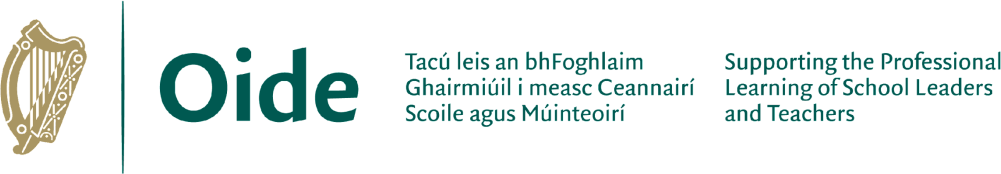 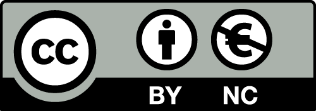 Oide.ieCuntas Iar-bhreathnóireacht ar an MNC (Teimpléad)Cuntais Iar-bhreathnóireachtaBreathnóireacht á déanamh ag ball den Fhoireann Tacaíochta Gairmiúla ar an MNCCuntais Iar-bhreathnóireachtaBreathnóireacht á déanamh ag ball den Fhoireann Tacaíochta Gairmiúla ar an MNCMNC:Rang:Ball den FTG:Dáta: Ionad:Fócas na breathnóireachta seo:Fócas na breathnóireachta seo:Nearta (ó na 4 thaobh seo a leanas):Múineadh:Foghlaim:Measúnú:Bainistíocht:Réimse/í forbartha:Na tosaíochtaí faoi láthair:Céard atá le déanamh agus cé a dhéanfaidh é:An tacaíocht is gá:Athbhreithniú, cé a dhéanfaidh agus cathain:Síniú Dáta:MNC:Ball den FTG:Síniú Dáta:MNC:Ball den FTG: